教学目标(mål)：1. 生词：7个生词，会读、正确书写 2. 课文：熟读课文 3. 听写：能听写本课要求的7个生词（排队、文章、象棋、白菜、帮忙、感激、羡慕）教学重点(tyngdpunkt)：无教学辅助(material)：PPT、视频、小纸片等课时安排(tidsplanering):   三个课时上课内容 lektionsinnehåll第一课时ＫＬ9:00－10:20(1:a timme)　步骤一(steg 1) 用PPT回顾上节课的生字词, 巩固学生对上节课生字词的认识。步骤二(steg 2) 讲评作业。步骤三(steg 3) 复习上节课课文第二课时ＫＬ10：30－11:10　　步骤一(steg 1) 学习生字词“排队、文章、象棋、白菜、帮忙、感激、羡慕”。步骤二(steg 2) 书写“排、章、棋、菜、帮、感、激、羡慕”等。步骤三(steg 3) 学习课文《老山羊的礼物》第三课时ＫＬ11:30 －12:10　　步骤一(steg 1) 学习课文《老山羊的礼物》，介绍谚语：一分耕耘，一分收获步骤二(steg 2) 帮助学生复述课文步骤三(steg 3) 制作贺卡课后作业 Läxa1.写一写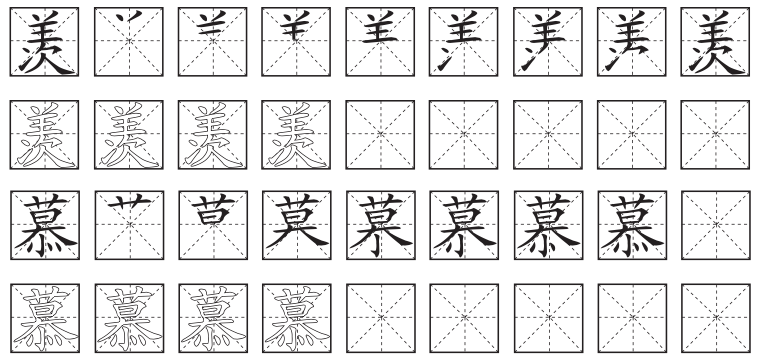 2.根据拼音写汉字_________________ [wen zhāng]     _________________ [bai cai]_________________ [pái duì]          ______________ [bāng máng]3.看汉字写拼音。腿__________________     羡慕____________________感激__________________     伸____________________4.比一比，写出每组两个字的相同部分。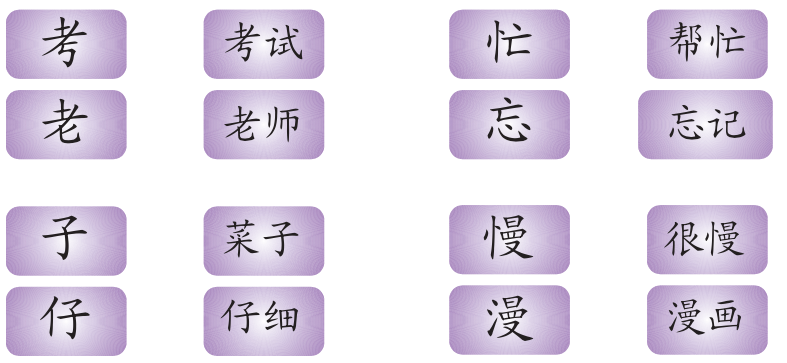 5.排一排，把下面词语排成正确的句子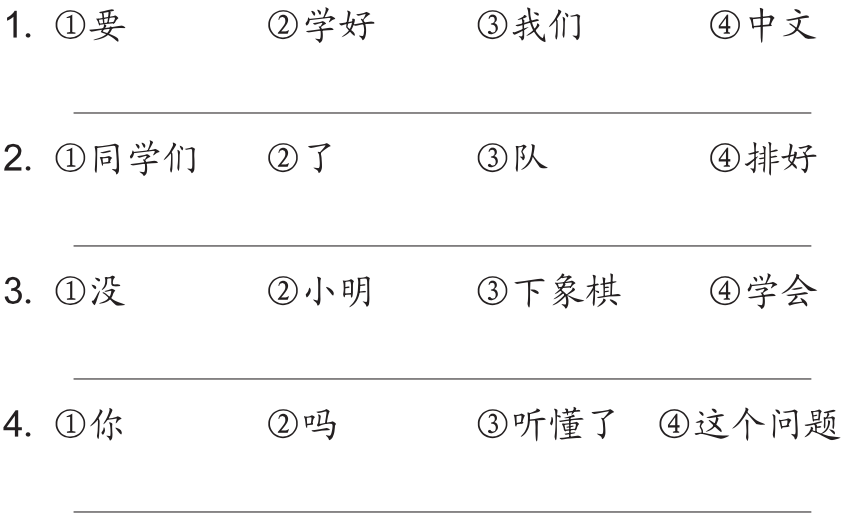 6.造句子。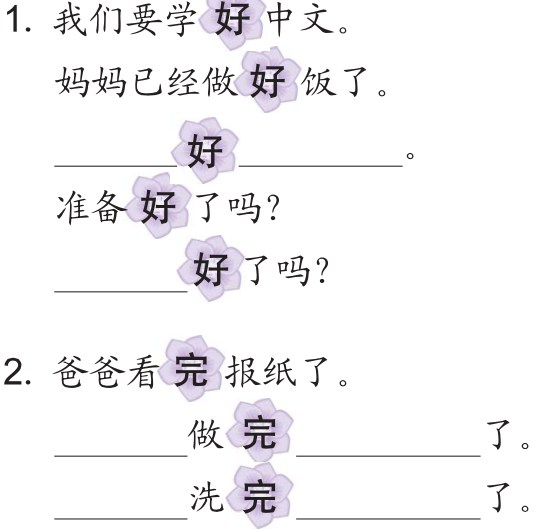 上课学生Närvarolistan学生姓名本周是否到课 närvarande på lektionen上周作业是否完成 läxa inlämnade under lektionenAngelo是是Kevin Yu是是Victor Olsson是否王冬冬是否冯鄰尹是是张夏瑞是是李欣蔚是否杨彤童否否郑佳玲是否金凯是是田铭利是是陈阳是是维拉是是菲菲否否